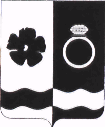 Совет Приволжского муниципального районаР Е Ш Е Н И Еот  16.10.2020                                                          № 57г. ПриволжскО внесении изменений в Устав Приволжского муниципального района Ивановской областиВ целях приведения Устава Приволжского муниципального района в соответствие с Законом Ивановской области от 18.11.2014  №86-ОЗ «О некоторых вопросах формирования, организации и деятельности органов местного самоуправления муниципальных образований Ивановской области», руководствуясь Федеральным законом от 06.10.2003 № 131-ФЗ «Об общих принципах организации местного самоуправления в Российской Федерации», Уставом Приволжского городского поселения, Совет Приволжского муниципального района:РЕШИЛ:Принять проект муниципального правового акта о внесении изменений в Устав Приволжского муниципального района Ивановской области (прилагается).Опубликовать настоящее решение в информационном бюллетене  «Вестник Совета и администрации Приволжского муниципального района» вместе с проектом муниципального правового акта о внесении изменений в Устав Приволжского городского поселения и разместить на официальном сайте органов местного самоуправления Приволжского муниципального района.Контроль за исполнением настоящего решения оставляю за собой.Глава Приволжского муниципального района                                                              И.В. МельниковаПриложение к решению Совета Приволжского муниципального районаот 16.10.2020 г. № 57ПРОЕКТМУНИЦИПАЛЬНОГО ПРАВОВОГО АКТАо внесении изменений в Устав Приволжского муниципального района Ивановской областиВ части 9 статьи 8 Устава слова «на сайте администрации Приволжского муниципального района» заменить словами «на официальном сайте органов местного самоуправления Приволжского муниципального района»;В части 3 статьи 9 Устава слова «на официальном сайте Администрации Приволжского муниципального района» заменить словами «на официальном сайте органов местного самоуправления Приволжского муниципального района»;В части 8 статьи 22 Устава слова «на официальном сайте Администрации Приволжского муниципального района» заменить словами «на официальном сайте органов местного самоуправления Приволжского муниципального района»;Абзац первый части 2 статьи 25 Устава изложить в новой редакции:«2. Глава Приволжского муниципального района избирается Советом Приволжского муниципального района из числа кандидатов, представленных конкурсной комиссией по результатам конкурса, проведенного на основании решения Совета Приволжского муниципального района, на срок четыре года, но не более срока полномочий Совета Приволжского муниципального района, избравшего Главу района в порядке, установленном настоящим Уставом.»;В части 5 статьи 25 Устава слова «официальном сайте Администрации Приволжского муниципального района» заменить словами «на официальном сайте органов местного самоуправления Приволжского муниципального района».